MATEMATIKA, SRIJEDA,29.9.2021.UČENICI AK,KH,MT,SBZBROJI BROJEVE S PRIJELAZOM DESETICE, PRIPAZI NA DODAVANJE JEDNE DESETICE!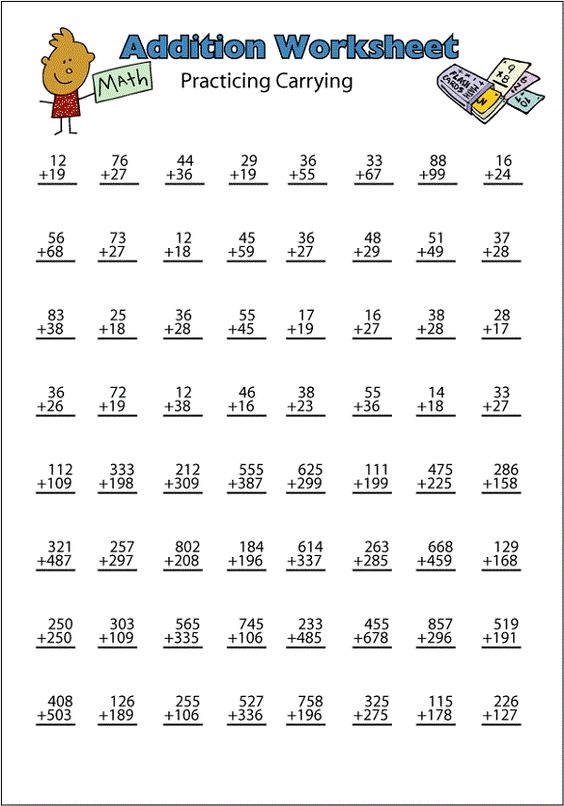 